CALCIO A CINQUESOMMARIOSOMMARIO	1COMUNICAZIONI DELLA F.I.G.C.	1COMUNICAZIONI DELLA L.N.D.	1COMUNICAZIONI DELLA DIVISIONE CALCIO A CINQUE	1COMUNICAZIONI DEL COMITATO REGIONALE MARCHE	1COMUNICAZIONI DELLA F.I.G.C.COMUNICAZIONI DELLA L.N.D.COMUNICAZIONI DELLA DIVISIONE CALCIO A CINQUECOMUNICAZIONI DEL COMITATO REGIONALE MARCHEPer tutte le comunicazioni con la Segreteria del Calcio a Cinque - richieste di variazione gara comprese - è attiva la casella e-mail c5marche@lnd.it; si raccomandano le Società di utilizzare la casella e-mail comunicata all'atto dell'iscrizione per ogni tipo di comunicazione verso il Comitato Regionale Marche. MECCANISMI DI PROMOZIONE E RETROCESSIONE STAGIONE SPORTIVA 2022/2023Ai sensi dell’art. 51 delle NOIF, il Consiglio Direttivo del Comitato Regionale Marche, relativamente ai meccanismi di promozione e retrocessione per la stagione sportiva 2022/2023, ha deliberato quanto segue:Al termine di ogni Campionato (Serie C1 – C2 – D), in caso di parità di punteggio tra due squadre nel medesimo campionato, il titolo sportivo in competizione è assegnato mediante spareggio da effettuarsi sulla base di una unica gara in campo neutro, con eventuali tempi supplementari e calci di rigore con le modalità stabilite dalla regola 7 delle “Regole del Giuoco” e “Decisioni Ufficiali”. In caso di parità di punteggio fra tre o più squadre al termine di ogni Campionato, si procede prima di effettuare lo spareggio tra le migliori due classificate, preliminarmente alla compilazione di una graduatoria (c.d. "classifica avulsa") fra le squadre interessate tenendo conto nell'ordine:- dei punti conseguiti negli incontri diretti;- a parità di punti, della differenza tra le reti segnate e quelle subite negli stessi incontri;- della differenza fra reti segnate e subite negli incontri diretti fra le squadre interessate;- della differenza fra reti segnate e subite nell'intero Campionato;- del maggior numero di reti segnate nell'intero Campionato;- del sorteggio.Allo stesso modo si procede alla determinazione della squadra che retrocede direttamente (ovvero ultima posizione).Al solo fine di individuare le squadre che hanno titolo a partecipare ai play-off e ai play-out, in caso di parità di punteggio fra due o più squadre al termine dei Campionati di competenza si procede alla compilazione di una graduatoria (c.d. “classifica avulsa”)fra le squadre interessate, tenendo conto, nell’ordine:a) dei punti conseguiti negli incontri diretti fra le squadre;b) della differenza fra reti segnate e subite nei medesimi incontri;c) della differenza fra reti segnate e subite nell’intero Campionato;d) del maggior numero di reti segnate nell’intero Campionato;e) del sorteggio.SERIE C1Promozioni alla categoria superiorela prima classificata al termine della regular season; la 2^ classificata, determinata tramite play-off, vincitrice delle finali nazionali;la vincente la Coppa Italia dopo le finali nazionaliRetrocessioni al Campionato di categoria inferiore direttamente la 14^ classificata al termine della regular season;la 13^, la 12^ e 11^ classificate determinate dopo i play outTOTALE RETROCESSIONI  N° 4SERIE C2Promozioni alla categoria superiorele vincenti i rispettivi gironi al termine della regular season (TRE) la vincente degli spareggi fra le 2^ classificate determinate tramite play-off (UNA)TOTALE PROMOZIONI  N° 4Retrocessioni al Campionato di categoria inferioredirettamente la 14^ classificata nei gironi “A”, “B” e “C”la perdente la finale play out nei gironi “A”, “B” e “C”.TOTALE RETROCESSIONI  N° 6 + (eventuali altre 3 retrocessioni dopo spareggi C2/D)SERIE DPromozioni alla categoria superiorele vincenti i rispettivi gironi al termine della regular season (CINQUE) la vincente la Coppa Regionale di Serie DTOTALE PROMOZIONI  N° 6 + (eventuali altre 4 promozioni dopo spareggi C2/D)ORGANICI CAMPIONATO 2022/2023SERIE C1:			1 girone da 14 squadreSERIE C2:  			3 gironi da 14 squadrePLAY OFF SERIE C1 e C2 L’individuazione delle squadre seconde classificate avviene con le seguenti modalità e secondo la seguente formula:la squadra seconda classificata disputa sul proprio terreno di gioco una gara di sola andata con la squadra quinta classificata; se il distacco fra la seconda e la quinta classificata è pari o superiore a 10 punti l’incontro di play off non verrà disputato e la società 2^ classificata passerà al turno successivo. In caso di effettuazione della gara, qualora al termine dei tempi regolamentari dovesse persistere il risultato di parità verranno disputati 2 tempi supplementari; persistendo ulteriore parità risulterà vincente la squadra che gioca in casa o che deve ritenersi tale; la squadra terza classificata disputa sul proprio terreno di gioco una gara di solo andata con la squadra quarta classificata; se il distacco fra la terza e la quarta classificata è pari o superiore a 10 punti l’incontro di play off non verrà disputato e la società 3^ classificata passerà al turno successivo. In caso di effettuazione della gara, qualora al termine dei tempi regolamentari dovesse persistere il risultato di parità verranno disputati 2 tempi supplementari; persistendo ulteriore parità risulterà vincente la squadra che gioca in casa, o che deve ritenersi tale;se il distacco fra la 2^ e 3^ classificata è pari o superiore a 10 punti gli incontri di play off non verranno disputati e la società 2^ classificata accede alla fase successiva;le squadre vincenti le gare di cui ai punti a) e b) disputano un’unica gara, in campo della squadra in migliore posizione di classifica al termine del campionato, a conclusione della quale, in caso di parità, verranno disputati due tempi supplementari; persistendo ulteriore parità risulterà vincente la squadra che gioca in casa o che deve ritenersi tale. La squadra vincente l’incontro unico di cui al punto d) si intende classificata al 2° posto del girone ed acquisisce il diritto sportivo alla partecipazione alla fase spareggi-promozione. SERIE D la squadra seconda classificata disputa sul proprio terreno di gioco una gara di sola andata con la squadra quinta classificata; se il distacco fra la seconda e la quinta classificata è pari o superiore a 14 punti l’incontro di play off non verrà disputato e la società 2^ classificata passerà al turno successivo. In caso di effettuazione della gara, qualora al termine dei tempi regolamentari dovesse persistere il risultato di parità verranno disputati 2 tempi supplementari; persistendo ulteriore parità risulterà vincente la squadra che gioca in casa o che deve ritenersi tale; la squadra terza classificata disputa sul proprio terreno di gioco una gara di solo andata con la squadra quarta classificata; se il distacco fra la terza e la quarta classificata è pari o superiore a 14 punti l’incontro di play off non verrà disputato e la società 3^ classificata passerà al turno successivo. In caso di effettuazione della gara, qualora al termine dei tempi regolamentari dovesse persistere il risultato di parità verranno disputati 2 tempi supplementari; persistendo ulteriore parità risulterà vincente la squadra che gioca in casa, o che deve ritenersi tale;se il distacco fra la 2^ e 3^ classificata è pari o superiore a 14 punti gli incontri di play off non verranno disputati e la società 2^ classificata accede alla fase successiva;le squadre perdenti le gare di cui ai punti a) e b) disputano un’unica gara, in campo della squadra in migliore posizione di classifica al termine del campionato, a conclusione della quale, in caso di parità, verranno disputati due tempi supplementari; persistendo ulteriore parità risulterà vincente la squadra che gioca in casa o che deve ritenersi tale. Le cinque squadre vincenti l’incontro unico di cui al punto d) si intendono classificata al 2° posto del girone e si qualificano per la fase regionale promozione/retrocessione con le 12^ classificate di ogni girone di Serie C2 (4 posti disponibili).PLAY OUTSERIE C1  la squadra decima classificata disputa sul proprio terreno di gioco una gara di sola andata con la squadra tredicesima classificata; se il distacco fra la decima e la tredicesima classificata è pari o superiore a 10 punti l’incontro di play out non verrà disputato e la società tredicesima classificata retrocederà direttamente. In caso di effettuazione della gara, qualora al termine dei tempi regolamentari dovesse persistere il risultato di parità verranno disputati 2 tempi supplementari; persistendo ulteriore parità risulterà vincente la squadra che gioca in casa o che deve ritenersi tale. la squadra undicesima classificata disputa sul proprio terreno di gioco una gara di sola andata con la squadra dodicesima classificata; se il distacco fra la undicesima e la dodicesima classificata è pari o superiore a 10 punti l’incontro di play out non verrà disputato e la società dodicesima classificata retrocederà direttamente. In caso di effettuazione della gara, qualora al termine dei tempi regolamentari dovesse persistere il risultato di parità verranno disputati 2 tempi supplementari; persistendo ulteriore parità risulterà vincente la squadra che gioca in casa o che deve ritenersi tale. se il distacco fra la 10^ e 11^ classificata è pari o superiore a 10 punti gli incontri di play out non verranno disputati e le squadre 11^, 12^ e 13^ classificate retrocederanno direttamente;le squadre vincenti le gare di cui ai punti a) e b) disputano un’unica gara, in campo della squadra in migliore posizione di classifica al termine del campionato, a conclusione della quale, in caso di parità, verranno disputati due tempi supplementari; persistendo ulteriore parità risulterà vincente la squadra che gioca in casa o che deve ritenersi tale. Le squadre che risultano perdenti nelle gare di cui al punto a) b) e d) vengono classificate all’undicesimo, dodicesimo e tredicesimo posto e retrocedono al campionato inferiore.SERIE C2  la squadra decima classificata disputa sul proprio terreno di gioco una gara di sola andata con la squadra tredicesima classificata; se il distacco fra la decima e la tredicesima classificata è pari o superiore a 10 punti l’incontro di play out non verrà disputato e la società tredicesima classificata accederà alla finale play-out. In caso di effettuazione della gara, qualora al termine dei tempi regolamentari dovesse persistere il risultato di parità verranno disputati 2 tempi supplementari; persistendo ulteriore parità risulterà vincente la squadra che gioca in casa o che deve ritenersi tale. la squadra undicesima classificata disputa sul proprio terreno di gioco una gara di sola andata con la squadra dodicesima classificata; se il distacco fra la undicesima e la dodicesima classificata è pari o superiore a 10 punti l’incontro di play out non verrà disputato e la società dodicesima classificata accederà alla finale play-out. In caso di effettuazione della gara, qualora al termine dei tempi regolamentari dovesse persistere il risultato di parità verranno disputati 2 tempi supplementari; persistendo ulteriore parità risulterà vincente la squadra che gioca in casa o che deve ritenersi tale. le squadre vincenti le gare di cui ai punti a) e b) disputano un’unica gara, in campo della squadra in migliore posizione di classifica al termine del campionato, a conclusione della quale, in caso di parità, verranno disputati due tempi supplementari; persistendo ulteriore parità risulterà vincente la squadra che gioca in casa o che deve ritenersi tale. Se il distacco fra la 12^ e 13^ classificata, dopo le gare di cui ai punti a) e b) è pari o superiore a 10 punti l’incontro tra le perdenti i play out non verrà disputato e la squadra 13^ classificata retrocederà direttamente mentre la squadra 12^ classificata disputerà la fase regionale promozione/retrocessione.La squadra che risulta vincente nella gara di cui al punto c) si classifica al 12° posto e accede alla fase regionale promozione/retrocessione con le seconde classificate di ogni girone del Campionato di Serie D.La squadra che risulta perdente viene classificata al tredicesimo posto e retrocede al campionato inferiore.FASE REGIONALE PROMOZIONE/RETROCESSIONE SERIE C2/SERIE DAlla Fase Regionale promozione/retrocessione Serie C2/Serie D avranno accesso:- n° 3 Società di Serie C2 12^ classificate dopo i play-out dei rispettivi gironi- n° 5 Società di Serie D seconde classificate nei rispettivi gironi al termine dei play-offLe 8 squadre saranno sorteggiate integralmente in accoppiamenti con gare di andata e ritorno secondo il seguente criterio:- POOL 1:	n° 3 Società di Serie C2- POOL 2:	n° 5 Società di Serie DPertanto, si disputeranno 3 accoppiamenti con una Società di Serie C2 ed una di Serie D ed un accoppiamento con due squadre di Serie D.Il calendario delle gare di ogni accoppiamento sarà determinato mediante sorteggio.Risulterà vincente la squadra che nelle due partite di andata e ritorno, avrà ottenuto il miglior punteggio, ovvero, a parità di punteggio, la squadra che avrà la miglior differenza reti.Persistendo ancora la parità, si disputeranno due tempi supplementari di 5 minuti ciascuno. Se anche al termine dei tempi supplementari si verificasse la situazione di parità si procederà all’effettuazione dei tiri di rigore secondo modalità previste dalle vigenti norme federali.Le 4 Società vincenti gli accoppiamenti acquisiranno o manterranno il titolo sportivo per disputare il Campionato di Serie C2.CALENDARIOSERIE C1PLAY  OFFVENERDI’ 28 APRILE 2023		PRIMA GARA PLAY OFF VENERDI’ 5 MAGGIO 2023		SECONDA GARA PLAY OFFIn caso di eventuale spareggio:MARTEDI’ 25 APRILE 2023		GARA DI SPAREGGIO VENERDI’ 28 APRILE 2023		PRIMA GARA PLAY OFF VENERDI’ 5 MAGGIO 2023		SECONDA GARA PLAY OFFPLAY  OUTVENERDI’ 28 APRILE 2023		PRIMA GARA PLAY OUT    VENERDI’ 5 MAGGIO 2023		SECONDA GARA PLAY OUT    SERIE C2PLAY  OFFMARTEDI’ 25 APRILE 2023		EVENTUALE GARA DI SPAREGGIO VENERDI’ 28 APRILE 2023		PRIMA GARA PLAY OFF VENERDI’ 5 MAGGIO 2023		SECONDA GARA PLAY OFFVENERDI’ 12 MAGGIO 2023	PRIMA GARA TRIANGOLARE SECONDE CLASSIFICATEVENERDI’ 19 MAGGIO 2023	SECONDA GARA TRIANGOLARE SECONDE CLASSIFICATEVENERDI’ 26 MAGGIO 2023	TERZA GARA TRIANGOLARE SECONDE CLASSIFICATEPLAY  OUTMARTEDI’ 25 APRILE 2023		EVENTUALE GARA DI SPAREGGIO VENERDI’ 28 APRILE 2023		PRIMA GARA PLAY OUT    VENERDI’ 5 MAGGIO 2023		SECONDA GARA PLAY OUT    VENERDI’ 12 MAGGIO 2023	PROMOZIONE/RETROCESSIONE C2/D ANDATAVENERDI’ 19 MAGGIO 2023	PROMOZIONE/RETROCESSIONE C2/D RITORNOSERIE DPLAY  OFFMARTEDI’ 25 APRILE 2023		EVENTUALE GARA DI SPAREGGIO VENERDI’ 28 APRILE 2023		PRIMA GARA PLAY OFF VENERDI’ 5 MAGGIO 2023		SECONDA GARA PLAY OFFVENERDI’ 12 MAGGIO 2023	PROMOZIONE/RETROCESSIONE C2/D ANDATAVENERDI’ 19 MAGGIO 2023	PROMOZIONE/RETROCESSIONE C2/D RITORNOCOMPLETAMENTO DEGLI ORGANICI 2022/2023Per eventuali esigenze di completamento degli organici di serie C1 e serie C2, si ricorrerà a graduatorie di merito divise in fasce, all’interno di ogni fascia si procederà nel rispetto dei criteri di priorità secondo la graduatoria risultante dall’applicazione dei criteri di valutazione elencati nel presente Comunicato Ufficiale:Campionato Serie C1:1^ fascia:	11^ classificata dopo i play out (perdente secondo incontro play out); in caso di mancata disputa dei play-out, l’11^ classificata al termine della stagione regolare2^ fascia: 	le 2 società perdenti il triangolare per la promozione in serie C13^ fascia: 	12^ e 13^ classificate dopo i play out (perdente primo incontro play out); in caso di mancata disputa dei play-out le 12^ e 13^ classificate al termine della stagione regolare4^ fascia: 	le squadre 3^ classificate dopo i play off nel campionato di serie C2; in caso di mancata disputa dei play-off, le squadre 3^ classificate al termine della stagione regolare5^ fascia: 	le squadre 4^ e 5^ classificate dopo i play off nel campionato di serie C2; in caso di mancata disputa dei play-off, le squadre 4^ e 5^ classificate al termine della stagione regolare6^ fascia: 	le rimanenti squadre aventi diritto a fare richiesta di ripescaggio 7^ fascia: 	le rimanenti squadre non aventi diritto a fare richiesta di ripescaggio Campionato Serie C2:1^ fascia: 	perdenti fase promozione/retrocessione Serie C2/Serie D;2^ fascia: 	13^ classificata dopo i play out; in caso di mancata disputa dei play-out, la 13^ classificata al termine della stagione regolare3^ fascia: 	3^ classificate dei rispettivi gironi al termine dei play-off di Serie D; in caso di mancata disputa dei play-off le 3^ classificate al termine della stagione regolare4^ fascia: 	le squadre 4^ e 5^ classificate dopo i play off nel campionato di serie D; in caso di mancata disputa dei play-off, le squadre 4^ e 5^ classificate al termine della stagione regolare5^ fascia: 	le rimanenti squadre aventi diritto a fare richiesta di ripescaggio 6^ fascia: 	le rimanenti squadre non aventi diritto a fare richiesta di ripescaggio Al verificarsi di situazioni diverse da quelle previste, il Consiglio Direttivo del Comitato Regionale Marche si riserva le valutazioni e le decisioni di competenza.Con riferimento ai Meccanismi di promozione e retrocessione di cui sopra, si stabilisce che, per l’eventuale completamento di organici dei campionati regionali di serie C1 e Serie C2 derivanti da ulteriori ammissioni al Campionato Nazionale di Serie B, da mancate iscrizioni e da fusioni, ci si adopererà per stabilire l’organico di n. 14 squadre nella serie C1 e di n. 14 squadre nei singoli gironi di serie C2.PRECLUSIONISOCIETA’ RIPESCATE PER COMPLETAMENTO ORGANICINEL TRIENNIO 2019/2020 – 2020/2021 – 2021/2022ELEMENTI E TABELLE DI VALUTAZIONE(determineranno la classifica di priorità all’interno di ciascuna fascia) Posizione di classifica ottenuta dalla Società al termine della regular season 2022/2023;Posizione nella graduatoria di Coppa Disciplina nella stagione sportiva 2022/2023;Dimensioni e qualità dell’attività giovanile nella stagione sportiva 2022/2023;Partecipazione alle Riunioni Provinciali e alle Assemblee Regionali validamente costituite;Partecipazione alla Coppa Italia ed alla Coppa Marche;Un punto per ogni anno di anzianità di affiliazione, senza soluzione di continuità, fino ad un massimo di 25 punti.In base a quanto sopra, il Consiglio Direttivo, ha stabilito, in relazione alle singole voci, i seguenti punteggi:PUNTO a)PUNTO b)A parità di punti, alle Società verrà assegnato lo stesso punteggio.Alle Società che nella speciale classifica del Premio Disciplina:Abbiano superato i 100 punti verranno applicati 10 punti di penalizzazione;Abbiano superato i 150 punti verranno applicati 20 punti di penalizzazione;Abbiano superato i 200 punti verranno escluse dalla graduatoriaPUNTO c)PUNTO d)PUNTO e)Verranno assegnati 5 punti per la partecipazione alla Coppa Italia ed alla Coppa Marche.Verranno inoltre assegnati 30 e 15 punti rispettivamente alla prima e alla seconda classificata nella fase regionale di Coppa Italia 2021/2022.Alle Società che si ritirino dalla Coppa Italia verranno applicati 10 punti di penalizzazione.Alle Società escluse dagli Organi di disciplina sportiva dalla Coppa Italia verranno applicati 20 punti di penalizzazione.*     *     *ORARIO UFFICIL’orario di apertura degli uffici del Comitato Regionale Marche è il seguente:E’ comunque attivo durante i suddetti orari, salvo assenza degli addetti, anche il servizio telefonico ai seguenti numeri:Ufficio Segreteria		071/28560404Ufficio Amministrazione	071/28560322 Ufficio Tesseramento 	071/28560408 Ufficio Emissione Tessere	071/28560401Pubblicato in Ancona ed affisso all’albo del C.R. M. il 10/10/2022.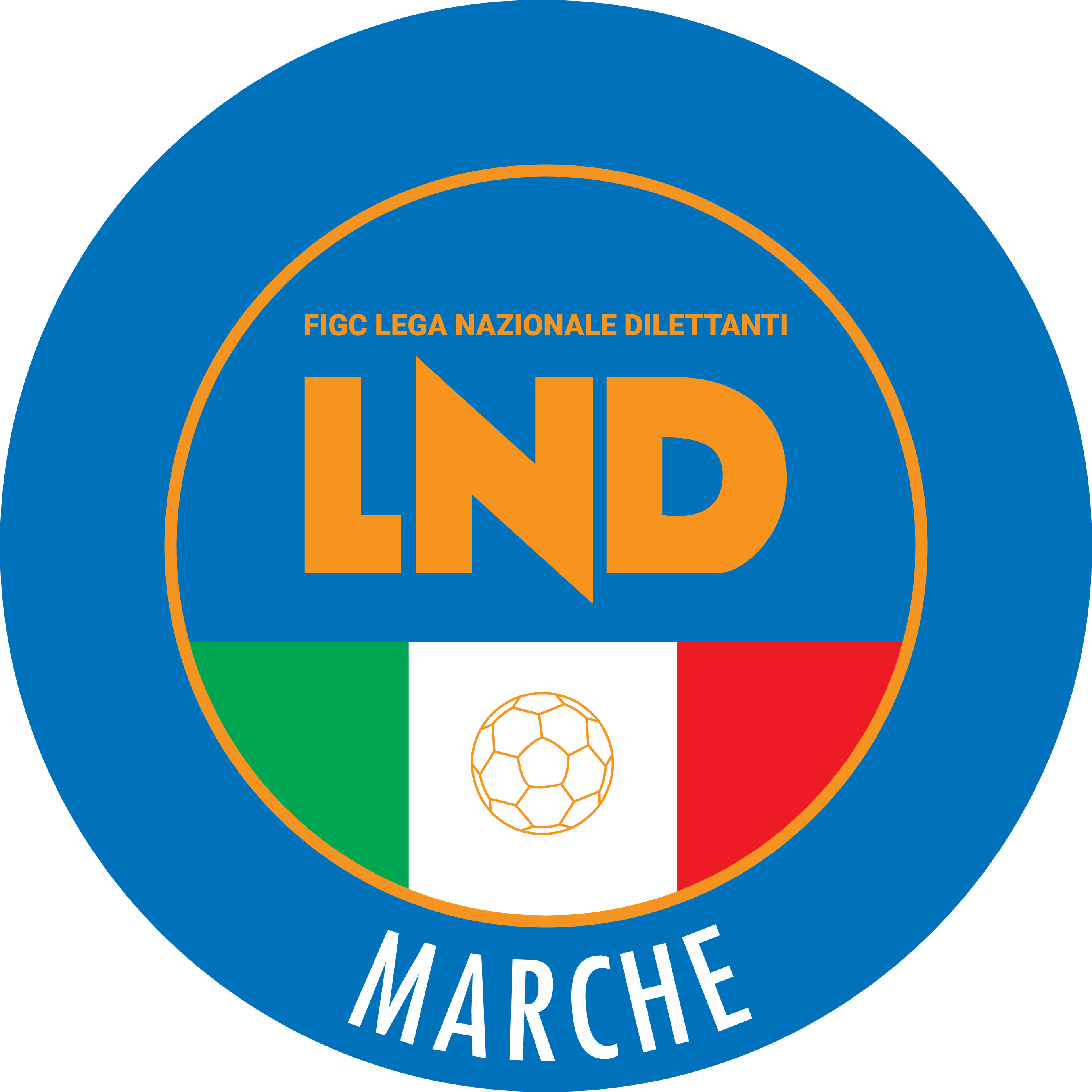 Federazione Italiana Giuoco CalcioLega Nazionale DilettantiCOMITATO REGIONALE MARCHEVia Schiavoni, snc - 60131 ANCONACENTRALINO: 071 285601 - FAX: 071 28560403sito internet: marche.lnd.ite-mail: c5marche@lnd.itpec: c5marche@pec.figcmarche.itTelegram: https://t.me/lndmarchec5Stagione Sportiva 2022/2023Comunicato Ufficiale N° 28 del 10/10/2022Stagione Sportiva 2022/2023Comunicato Ufficiale N° 28 del 10/10/2022NON SARANNO PRESE IN CONSIDERAZIONE LE DOMANDE DI SOCIETA’ CHE NELLE STAGIONI SPORTIVE  2020/2021 – 2021/2022 – 2022/2023:SIANO STATE GIUDICATE E SANZIONATE PER ILLECITO SPORTIVO;ABBIANO USUFRUITO DEL DIRITTO DI AMMISSIONE A QUALSIASI TITOLO(RIPESCAGGI O AMPLIAMENTO DI ORGANICO) AL CAMPIONATO DI CATEGORIA SUPERIORE. RIENTRANO IN TALE PRECLUSIONE ANCHE LE SOCIETA’ SORTE PER FUSIONE IN CUI UNA O PIU’ SOCIETA’ CONFLUITE NELLA NUOVA ABBIANO USUFRUITO A QUALSIASI TITOLO DELL’AMMISSIONE AL CAMPIONATO DI CATEGORIA SUPERIORE E QUELLE SORTE A SEGUITO DI SCISSIONE IN CUI LA SOCIETA’ DA CUI E’ AVVENUTA LA SCISSIONE ABBIA USUFRUITO DELL’ AMMISSIONE AL CAMPIONATO DI CATYGORIA SUPERIORE;              C)   NON ABBIANO MATURATO I TRE ANNI DI AFFILIAZIONE ALLA FIGC NELLOAMBITO DELLA LND;                  D)   CLASSIFICATE ULTIMO POSTO IN CAMPIONATO. 2019/20202020/20212021/2022CIARNINC.U.S. MACERATA CALCIO A5FUTSAL CAMPIGLIONEFUTSAL MONTURANOPIETRALACROCE 73POLISPORTIVA VICTORIA CASTELBELLINO CALCIO A 5CAPODARCO CASABIANCA C5FUTSAL CASELLEFUTSAL SAMUBHETOFUTSAL SANGIUSTESEGROTTACCIA 2005ACLI AUDAX MONTECOSARO C5OLIMPIA JUVENTU FALCONARAREAL EAGLES VIRTUS PAGLIA1^ ClassificataPunti     407^ ClassificataPunti       72^ ClassificataPunti     358^ ClassificataPunti       53^ ClassificataPunti     259^ ClassificataPunti       34^ ClassificataPunti     2010^ ClassificataPunti       25^ ClassificataPunti     1511^ - 14^ ClassificataPunti       16^ ClassificataPunti     101^ ClassificataPunti     306^ ClassificataPunti       72^ ClassificataPunti     257^ ClassificataPunti       53^ ClassificataPunti     208^ ClassificataPunti       34^ ClassificataPunti     159^ ClassificataPunti       25^ ClassificataPunti     1010^ - 15^ ClassificataPunti       1Campionato Under 21Punti 40Campionato Under 19Punti 40Campionato Under 19 FemminilePunti 40Campionato Under 17Punti 40Campionato Under 15Punti 40Attività di basePunti 50Per la partecipazione alle Riunioni  ProvincialiPunti      5Per la partecipazione alle Assemblee RegionaliPunti    10GIORNOMATTINOPOMERIGGIOLunedìchiuso15.00 – 17.00Martedì10.00 – 12.00chiusoMercoledìchiusochiusoGiovedì10,00 – 12.00 chiusoVenerdìchiusochiusoIl Responsabile Regionale Calcio a Cinque(Marco Capretti)Il Presidente(Ivo Panichi)